přístaviště vodní tramvajVLTAVALOĎD.I-5D.I-7D.I-4189,4D.I-6180,5D.I-3182,8D.I-1D.I-2186,1183,2C.IV-8183,8184,3C.IV-7C.IV-5186,4185,0špičkový horkovodní zdrojC.IV-4186,0C.IV-3186,0184,2TRAM        184,0184,0nádraží Praha-HolešoviceC.III-6autobusový terminálC.III-5B.IV-2185,5186,4BUSC.III-7187,3185,0plavecký bazén184,5podjezd 185,5185,5C.IV-6býv. Křižíkova elektrárnaC.IV-9186,4186,4C.IV-2186,0184,5184,3184,2C.III-1C.II-1C.II-2C.III-2	C.III-3BUSC.II-3transformační staniceC.II-4C.III-4186,6193,7186,0B.IV-1Křižíkova fontána185,0malá sportovní hala187,0186,5C.IV-1185,99kovárna186,35184,58186,81C.I-1190,51ZŠ, MŠC.I-7SŠC.I-4190,65 TRAMC.I-5190,34C.II-5190,4ZŠ, SŠ	MŠprůmyslový palácvelká sportovní hala193,5podjezd 186,9188,0církevní ZŠ, MŠOA, SPŠ, VOŠklinika MŠhasiči187,8193,5 lávkaVÝSTAVIŠTĚ191,4192,0C.I-2C.I-3přístavba církevní ZŠLapidáriumA.III-5A.III-2192,4190,5192,5192,0B.III-7B.III-8B.III-9C.I-6B.III-10198,00194,1A.III-6192,1A.III-1191,7192,5193,7191,3A.III-3A.III-4192,0B.III-11193,0192,0B.III-5B.III-6190,7195,4195,4MŠZUŠ193,2A.II-6A.II-5spínací stanicecentrální parkB.III-3192,0B.III-1ZŠ, MŠB.III-4B.III-2190,8190,8Malý Berlínspád ulice 3,5%VELETRŽNÍ193.5193,0188,5 podjezd pod železnicí192,0189,5TRAM193,0B.II-3190,0B.II-4190,5památníkA.ItiIc-h7aB.II-5obchodní dům190,2veletržní palácŠTERNBERKOVAŠTERNBERKOVAŠTERNBERKOVA193,0192.9A.II-3ZŠ, MŠ193,0vestibul 190,36193,0190,0B.II-2pasáž190,0189,9obchodní důmA.II-4192,6192,6193,0A.II-1189,5194,0194,0A.II-2193,5nádraží Praha-Bubny193,0189,0B.II-1B.I-2189,2LEGENDAřešené územíširší územíHolešovice, čtvrť "B" - stávající zástavbaZátory, čtvrť "C" - stávající zástavbaLetná, čtvrť "A" - stávající zástavbaTRAMBUSLOĎ183,0183,0zastávky tramvajezastávky autobusů MHDpřístaviště - vodní tramvajstávající výška terénunavržená výška terénu192,6ZŠměstská (státní) správa194,0190,5městská (státní) správa193,0188,84vestibul 188,84193,0188,8Pražská tržniceareál výstavištěHolešovice, čtvrť "B" - návrh 	  tramvajová trať                      variantní vedení tramvaje194,5A.I-2městská (státní) správa192,3192,5TRAMA.I-1koncertní sál         	188,45B.II-6187,6hotel187,6B.I-1Tiskárna cenin187,4187,9A.II-1Zátory, čtvrť "C" - návrhLetná, čtvrť "A" - návrhpasáž navrženáoznačení blokudoporučený vstup - železniční stanicedoporučený vstup - stanice metramožný vstup do stanice metra (k prověření)rezerva pro tramvaj                      metro vč. ochranného pásmametro - vestibul návrhchodníkysilnicevegetace na terénuvegetace na střeše vnitroblokuPOZN: všechny ploché střechy navržených domů budou s vegetační úpravouSFÚ, ÚP193,3193,6192,4Souřadnicový systém: JTSKVýškový systém: BpVZPRACOVATELSdružení Pelčák a partner architekti - Müller Reimann ArchitektenVLTAVAPelčák a partner architekti, s.r.o.Dominikánské náměstí 656/2 602 00 BrnoČeská republikaZADAVATELThomas Müller Ivan Reimann GmbHKurfürstendamn 178/179 D-10707 Berlin NěmeckoPOŘIZOVATELPelčák a partner architektiČíslo smlouvy: ZAK 18-0089Institut plánování arozvoje hl.m. Prahy MHMP Odbor územního rozvojeČíslo zakázky: 148Vyšehradská 57128 00 Praha 2, Nové město Česká republikaJungmannova 3511000 Praha 1, Nové Město Česká republikaDATUMsrpen 2019ŠTVANICEŠTVANICEÚZEMNÍ STUDIE HOLEŠOVICE-BUBNY-ZÁTORY NÁVRHJMÉNO VÝKRESUURBANISTICKÁ  SITUACEAUTOŘI	VEDOUCÍ PROJEKTUIng. arch. Miroslava ZadražilováMĚŘÍTKO1:2000prof. Ing. arch. Petr Pelčák prof. Dipl.-Ing. Ivan Reimann prof. Dipl.-Ing. Thomas Müller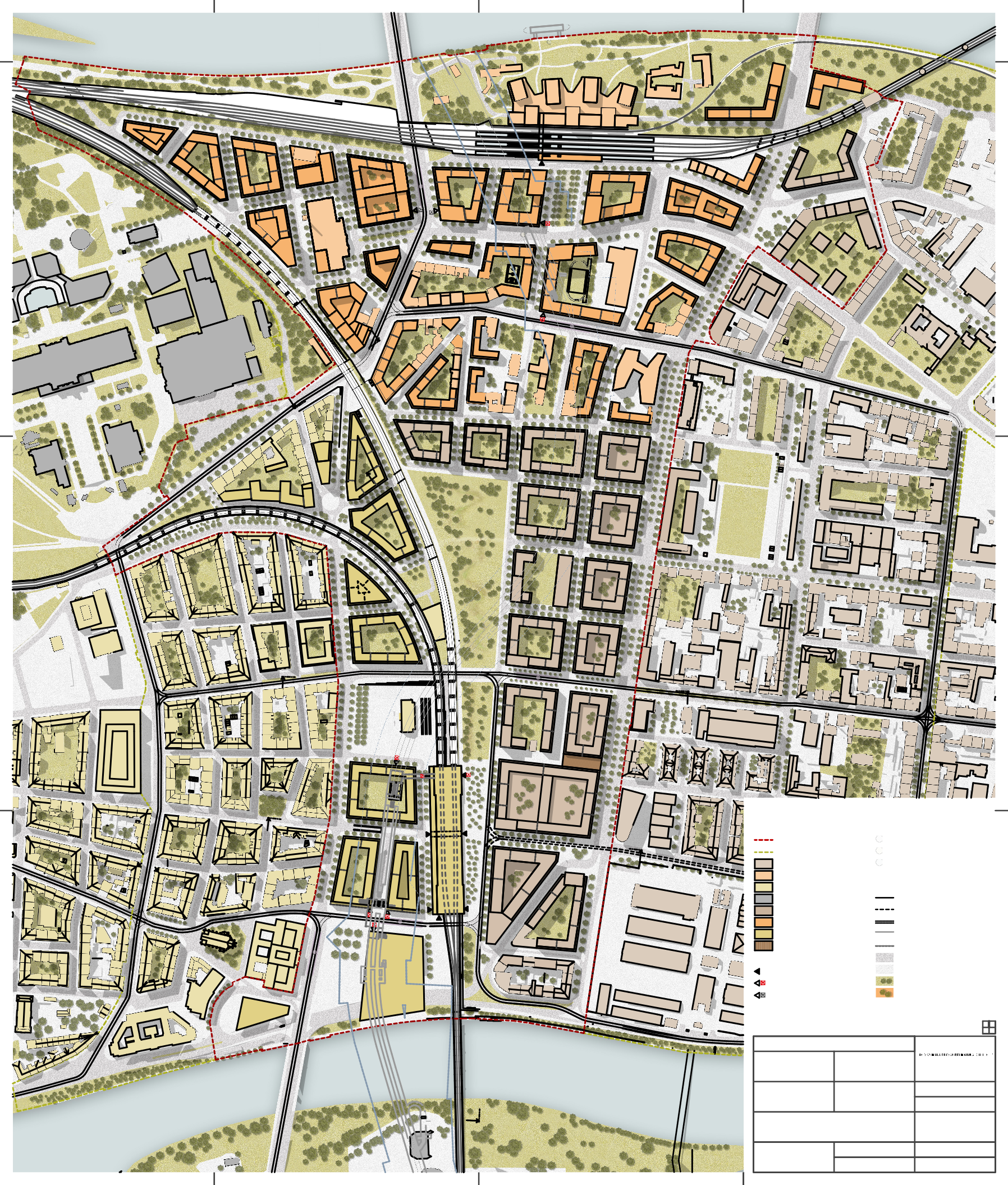 ZPRACOVALIng. arch. Filip Musálek Ing. arch. Richard SukačČÍSLO VÝKRESUG.3.2